Notice of Exemption	Appendix E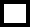 Project Title: Goleta Water District Headquarters Solar and EV Charger Power System ~~~~~~~~~~~~~~~~~~~~~~~~~~~~~~~~~~~~~~~~~~~~~~~~~~~~~~~~~~~~~~~~~~~~~~~~~~~~ Project Applicant: Goleta Water District ~~~~~~~~~~~~~~~~~~~Project Location - Specific:Goleta Water District Headquarters, 4699 Hollister AvenueProject Location - City: ~~~~~~~~~~~~~~~~~~~~~~	Goleta	Project Location - County: Santa Barbara ~~~~~~~~~~~~~Description of Nature, Purpose and Beneficiaries of Project:Goleta Water District (District) owns and operates the Headquarter office buildings. The District proposes to install solar energy arrays on four carport structures and three building rooftops tomitigate potential public safety power shutdowns and emergency impacts, as well as offset energy costs incurred by the District.Name of Public Agency Approving Project:  Goleta Water District ~~~~~~~~~~~~~~~~~~~~~~~~~~~~~~~~~~~~~~~~~~~~~~~~~~~~~ Name of Person or Agency Carrying Out Project:  Daniel Brooks ~~~~~~~~~~~~~~~~~~~~~~~~~~~~~~~~~~~~~~~~~~~~~~~~ Exempt Status: (check one):Ministerial (Sec. 21080(b)(1); 15268);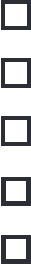 Declared Emergency (Sec. 21080(b)(3); 15269(a));Emergency Project (Sec. 21080(b)(4); 15269(b)(c));Categorical Exemption. State type and section number: ~~~~~~~~~~~~~~~~~~~~~~~~~~~~~~~~~~~~Article 19, Section 15301 - Existing Facilities Statutory Exemptions. State code number: (PRC §21080(b)(3))Reasons why project is exempt:California Public Resources Code section 21080.35 was modified in 2011 pursuant to SB266 to provide statutory exemption from the requirements of CEQA for the installation of solar energy systems associated with building rooftops and parking lots. This project will install solar energy systems that meet the criteria of PRC 21080.35.Lead Agency	Contact Person: Daniel Brooks	 Area Code/Telephone/Extension: 8058794625If filed by applicant:Attach certified document of exemption finding.Has a Notice of Exemption been filed by the public agency approving the project? • Yes	No 6/29/22	Title: Eng.& Infrastructure Mngr.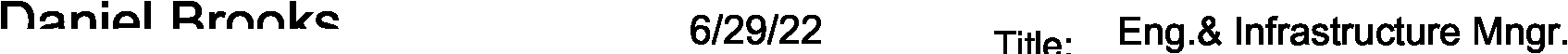 Signature: 	Daniel BrooksDate:Signed by Lead Agency	Signed by ApplicantAuthority cited: Sections 21083 and 21110, Public Resources Code.	Date Received for filing at OPR: ~~~~~~~~~~~~~~~Reference: Sections 21108, 21152, and 21152.1, Public Resources Code.Revised 2011To: Office of Planning and Research P.O. Box 3044, Room 113 Sacramento, CA 95812-3044County ClerkTo: Office of Planning and Research P.O. Box 3044, Room 113 Sacramento, CA 95812-3044County ClerkFrom: (Public Agency): Goleta Water DistrictFrom: (Public Agency): Goleta Water DistrictTo: Office of Planning and Research P.O. Box 3044, Room 113 Sacramento, CA 95812-3044County ClerkTo: Office of Planning and Research P.O. Box 3044, Room 113 Sacramento, CA 95812-3044County Clerk4699 Hollister AvenueTo: Office of Planning and Research P.O. Box 3044, Room 113 Sacramento, CA 95812-3044County ClerkTo: Office of Planning and Research P.O. Box 3044, Room 113 Sacramento, CA 95812-3044County ClerkGoleta, CA 93110To: Office of Planning and Research P.O. Box 3044, Room 113 Sacramento, CA 95812-3044County ClerkTo: Office of Planning and Research P.O. Box 3044, Room 113 Sacramento, CA 95812-3044County ClerkCounty of: ~~~~~~~~~~~~~~~~~~Santa BarbaraCounty of: ~~~~~~~~~~~~~~~~~~Santa Barbara(Address)105 E. Anapamu Street Room 407Santa Barbara, CA 93101